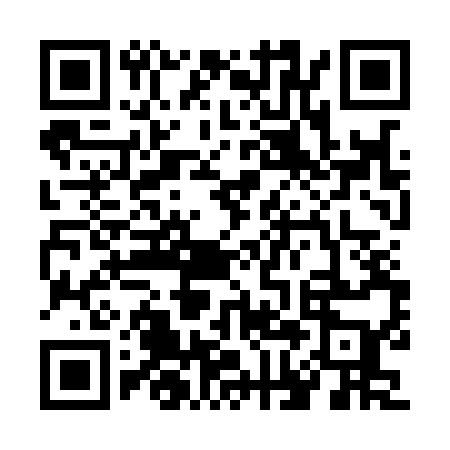 Ramadan times for Khujand, TajikistanMon 11 Mar 2024 - Wed 10 Apr 2024High Latitude Method: NonePrayer Calculation Method: Muslim World LeagueAsar Calculation Method: ShafiPrayer times provided by https://www.salahtimes.comDateDayFajrSuhurSunriseDhuhrAsrIftarMaghribIsha11Mon5:095:096:3912:313:506:246:247:4912Tue5:075:076:3812:313:506:256:257:5013Wed5:065:066:3612:313:516:266:267:5214Thu5:045:046:3412:313:516:276:277:5315Fri5:025:026:3312:303:526:286:287:5416Sat5:005:006:3112:303:526:306:307:5517Sun4:594:596:3012:303:536:316:317:5618Mon4:574:576:2812:293:546:326:327:5719Tue4:554:556:2612:293:546:336:337:5820Wed4:544:546:2512:293:556:346:348:0021Thu4:524:526:2312:293:556:356:358:0122Fri4:504:506:2112:283:566:366:368:0223Sat4:484:486:2012:283:566:376:378:0324Sun4:464:466:1812:283:576:386:388:0425Mon4:454:456:1612:273:576:396:398:0526Tue4:434:436:1512:273:576:406:408:0727Wed4:414:416:1312:273:586:416:418:0828Thu4:394:396:1212:263:586:426:428:0929Fri4:374:376:1012:263:596:436:438:1030Sat4:354:356:0812:263:596:446:448:1131Sun4:344:346:0712:264:006:456:458:131Mon4:324:326:0512:254:006:466:468:142Tue4:304:306:0312:254:006:476:478:153Wed4:284:286:0212:254:016:486:488:164Thu4:264:266:0012:244:016:496:498:185Fri4:244:245:5912:244:026:506:508:196Sat4:224:225:5712:244:026:516:518:207Sun4:214:215:5512:244:026:526:528:218Mon4:194:195:5412:234:036:536:538:239Tue4:174:175:5212:234:036:546:548:2410Wed4:154:155:5112:234:036:556:558:25